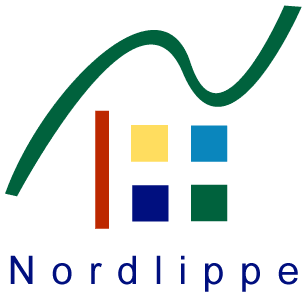 UmsetzungsortProjektträgerProjektkostenFörderungKofinanzierungFörderbereiche GAK  Pläne für die Entwicklung     ländlicher Gemeinden Dorfentwicklung Dem ländlichen Charakter      angepasste       Infrastrukturmaßnahmen  Neuordnung ländlicher       Grundbesitz und         Gestaltung des ländlichen       Raumes  Breitbandversorgung       ländlicher Räume  Kleinstunternehmen der       Grundversorgung  Einrichtungen für lokale       BasisdienstleistungenZeitplanungProjektbeschreibungSMART-ProjektzielSMART = Spezifisch – Messbar – Angemessen – Realistisch – Terminierbar (Was genau soll bis wann erreicht sein? Beispiel Dorfplatz mit fünf neuen Bänken, einem Tisch und neuer Beleuchtung bis November 2019)Aktuelle Situation / Herausforderungen (Warum soll das Projekt umgesetzt werden?)Ansprechpartner (Name, Adresse, Telefon, E-Mailadresse)